Name:Block:									Throwing Back QuestionsTeacher:Directions: The purpose of this activity is to practice writing topic sentences for paragraphs. The most efficient way to write a topic sentence is to “throw the question” back at the reader. I should be able to underline the part of the sentence that you “threw back.”SampleQuestionWhat would you do with a million dollars?There are a lot of things I would do with a million dollars.Part 11. What is your favorite food?My favorite food is…2. What is your favorite memory from childhood?My favorite memory from childhood is…3. What do you want to do when you grow up?4. Would you ever jump out of an airplane?5. How do you feel about people who like dogs?6. So how did you get arrested?7. Why does Mr. Patterson have gray hair?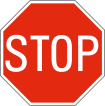 Part II8. What country have you always wanted to visit?9. Why is it that every time I talk with you, you seem irritated?10. How did you and your best friend meet?11. What is your favorite television show?12.  What is your favorite memory of school?Part IIIWrite one paragraph response to the below prompt. Your paragraph needs to have at least five sentences including a topic sentence that “throws back “the question.One day you fall asleep in Global Studies and dream of puppies and mint chocolate chip ice cream. A genie suddenly approaches you and asks you a question that changes your life, 
“what three things do you want most in the world?” *You may not wish for multiple wishes.